ПРОЄКТУКРАЇНАКАЛУСЬКА   МІСЬКА   РАДАВИКОНАВЧИЙ КОМІТЕТРІШЕННЯПро надання одноразових матеріальних допомог для  встановлення опалення     Керуючись ст.34 Закону України «Про місцеве самоврядування в Україні», рішеннями Калуської міської ради від 17.12.2020 №91 «Про Програму соціального захисту на 2020-2022 роки» (шістдесят восьма сесія сьомого демократичного скликання), від 23.04.2019 №2268 «Про Порядок надання одноразової матеріальної допомоги для встановлення опалення» (п’ятдесят п’ята сесія сьомого демократичного скликання), від 23.05.2019 №2323 «Про внесення змін до рішення міської ради 23.04.2019 №2268 «Про Порядок надання одноразової матеріальної допомоги для встановлення опалення» (п’ятдесят шоста сесія сьомого демократичного скликання), від 23.04.2019 №2270 «Про затвердження переліку багатоквартирних будинків» (п’ятдесят п’ята сесія сьомого демократичного  скликання), від 16.12.2021 № 1109 «Про відключення окремих багатоквартирних будинків від централізованого теплопостачання» (двадцять друга сесія восьмого  демократичного скликання), та беручи до уваги протокол засідання комісії з надання одноразової матеріальної допомоги для встановлення опалення від 13.12.2021 року №5, 16.02.2022 року №2  виконавчий комітет міської радиВИРІШИВ:           1. Надати одноразові матеріальні допомоги для встановлення опалення     громадянам  згідно  з додатком.         2. Фінансовому управлінню міської ради (Леся Поташник) перерахувати кошти в сумі  43 084  грн 50 коп (сорок три  тисячі  вісімдесят чотири  грн 50 коп) на рахунок управління соціального захисту населення міської ради (Любов Федоришин), в тому числі 43 000 грн 00 коп ( сорок три  тисячі   грн 00 коп.)  для виплати допомог та 84 грн  50 коп (вісімдесят чотири  грн. 50     коп) на поштовий збір.         3. Контроль за виконанням цього рішення покласти на першого заступника міського голови  Мирослава Тихого.Міський голова                                                              Андрій  НАЙДА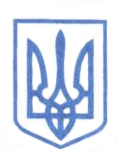 